Alleniamo la mente a ricordare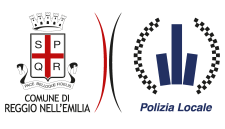 SINISTRA E DESTRA: TROVA LA COPPIA E CERCHIA CON LO STESSO COLORE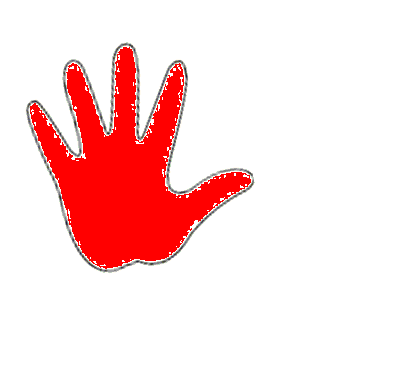 PEDONE. CICLISTA O AUTOVETTURA? INSERISCI LA PAROLA NELLA HIUSTACASELLA E COLLEGA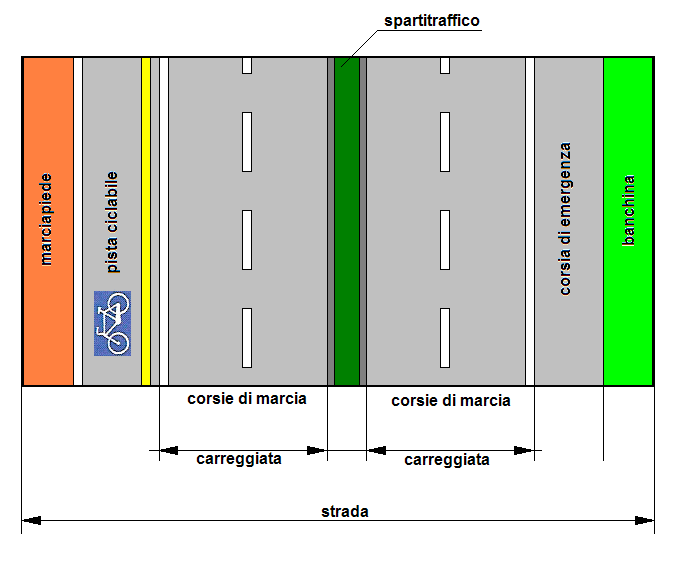 DOPO AVER GUARDATO LA VIDEOLEZIONE COLORA SOLO LE PARTI DELLA STRADA CHE UTILIZZA UN PEDONECOMPLETA LA FRASE AIUTANDOTI CON ALCUNE DELLE PAROLE CHE TI VENGONO SUGGERITE:veicolo - sguardi – pedalare - sinistra – ospedale -quattro – rischi –passeggiata - destra – polizia locale - caduta - pedone – destra – regola - sinistra – veicoli – ferito – incidente stradale – marciapiede – paura - attenzioneIl ________________ deve attraversare guardando prima a ________________, poi a ________________ e, quando vede che i ________________ si sono fermati inizia ad attraversare guardando ancora a ________________ e termina guardando a ________________. Se non vogliamo correre ________________ dobbiamo utilizzare la ________________ dei ________________ ________________.